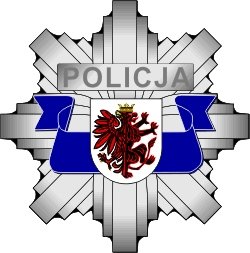 Każdy ma prawo składać petycje, wnioski i skargi w interesie publicznym, własnym lub innej osoby za jej zgodą do organów władzy publicznej oraz do organizacji i instytucji społecznych w związku z wykonywanymi przez nie zadaniami zleconymi z zakresu administracji publicznej.art. 63 Konstytucji Rzeczypospolitej PolskiejSprawozdanie z zakresu przyjmowania, rozpatrywania                                   i załatwiania skarg i wniosków w roku 2020 w Komendzie Wojewódzkiej Policji w Bydgoszczy oraz Komendach Miejskich i Powiatowych Policji województwa kujawsko - pomorskiego Bydgoszcz, 2020 rok„A K C E P T U J Ę”WSTĘPPrawo do składania petycji, skarg i wniosków gwarantuje Konstytucja RP. Obywatele korzystając z tego uprawnienia, przekazują do organów Policji na terenie województwa kujawsko - pomorskiego skargi i wnioski na działalność poszczególnych policjantów pełniących służbę w Komendzie Wojewódzkiej Policji w Bydgoszczy oraz Komendach Miejskich i Powiatowych Policji.Sygnały o potencjalnych nieprawidłowościach przekazane bezpośrednio przez obywateli mają wymiar szczególny i wykorzystywane są w procesie doskonalenia zawodowego lub omawiane na odprawach i naradach służbowych organizowanych przez kierownictwo jednostek lub komórek organizacyjnych Policji na terenie całego województwa.Procedurę przyjmowania, rozpatrywania oraz załatwiania skarg i wniosków                          w administracji publicznej regulują przepisy Rozdział VIII „Skargi i Wnioski”  Kodeksu postępowania administracyjnego oraz Rozporządzenia Rady Ministrów z dnia                        8 stycznia 2002 roku w sprawie organizacji przyjmowania i rozpatrywania skarg                           i wniosków. Składanie, rozpatrywanie oraz załatwianie petycji precyzuje odrębna ustawa o petycjach.Zgodnie z art. 227 kodeksu postępowania administracyjnego przedmiotem skargi może być w szczególności zaniedbanie lub nienależyte wykonanie zadań przez właściwe organy albo przez ich pracowników, naruszenie praworządności lub interesów skarżących, a także przewlekłe lub biurokratyczne załatwianie spraw. Stosownie natomiast do art. 241 kodeksu postępowania administracyjnego przedmiotem wniosku mogą być w szczególności sprawy ulepszenia organizacji, wzmocnienia praworządności, usprawnienia pracy i zapobieganie nadużyciom, ochrony własności, lepszego zaspokajania potrzeb ludności.Sprawozdanie to nie obejmuje licznej korespondencji prowadzonej z obywatelami kierującymi listy i zapytania do jednostek Policji garnizonu kujawsko - pomorskiego, które nie zostały sklasyfikowane w oparciu o wskazany powyżej podział.  Informacje ogólne Przyjmowanie, rozpatrywanie i załatwianie skarg oraz wniosków kierowanych                    do Komendanta Wojewódzkiego Policji w Bydgoszczy, a także koordynowanie                       i nadzorowanie rozpatrywania skarg i wniosków przez jednostki i komórki organizacyjne Policji województwa kujawsko - pomorskiego należy do zadań Wydziału Kontroli. Wymieniona komórka organizacyjna w ramach sprawowanego nadzoru instancyjnego oraz kontroli problemowych dokonuje również oceny prawidłowości, terminowości i sposobu załatwiania skarg i wniosków załatwianych w Komendach Miejskich i Powiatowych Policji województwa kujawsko – pomorskiego.Na podstawie prowadzonej dokumentacji służbowej, w tym Rejestru Skarg                         i Wniosków wpływających do Komendy Wojewódzkiej Policji w Bydgoszczy oraz informacji uzyskanych od kierowników jednostek organizacyjnych Policji województwa kujawsko – pomorskiego ustalono, że w okresie od dnia 1 stycznia do 31 grudnia            2020 roku w Komendzie Wojewódzkiej Policji w Bydgoszczy i podległych jednostkach organizacyjnych odnotowano wpływ 1149 skarg i wniosków na działalność funkcjonariuszy Komendy Wojewódzkiej Policji w Bydgoszczy i jednostek podległych. Powyższa wartość jest większa w porównaniu do danych z roku ubiegłego o 45 pism, tj. o 4,07 %.     			W wyniku analizy Rejestru Skarg i Wniosków prowadzonego dla Komendy Wojewódzkiej Policji w Bydgoszczy ustalono, że w roku 2020 nastąpił wzrost wpływu ilości pism o znamionach skargi bądź wniosku kierowanych do Komendanta  Wojewódzkiego Policji w Bydgoszczy. W roku 2019 odnotowano ich 460, natomiast                     w roku 2020 - 508, tj. wzrost o 10,43 %.		W Wydziale Kontroli Komendy Wojewódzkiej Policji w Bydgoszczy w trybie przepisów Działu VIII kodeksu postępowania administracyjnego we własnym zakresie rozpatrzono 174 skargi, natomiast 322 pisma zostały przekazane w trybie przepisów art. 232 kodeksu postępowania administracyjnego do jednostek Policji szczebla terenowego. Stosownie do art. 231 kodeksu postępowania administracyjnego skargi    i wnioski niedotyczące Policji były również kierowane do właściwych organów, w tym do prokuratur i sądów. 			W jednostkach Policji województwa kujawsko – pomorskiego, tj.: Komendzie Miejskiej Policji w Bydgoszczy, Komendzie Miejskiej Policji w Grudziądzu, Komendzie Miejskiej Policji w Toruniu, Komendzie Miejskiej Policji we Włocławku, Komendzie Powiatowej Policji w Aleksandrowie Kujawskim, Komendzie Powiatowej Policji                      w Brodnicy, Komendzie Powiatowej Policji w Chełmnie, Komendzie Powiatowej Policji w Golubiu – Dobrzyniu, Komendzie Powiatowej Policji w Inowrocławiu, Komendzie Powiatowej Policji w Lipnie, Komendzie Powiatowej Policji w Mogilnie, Komendzie Powiatowej Policji Nakle nad Notecią, Komendzie Powiatowej Policji w Radziejowie, Komendzie Powiatowej Policji w Rypinie, Komendzie Powiatowej Policji w Sępólnie Krajeńskim, Komendzie Powiatowej Policji w Świeciu, Komendzie Powiatowej Policji w Tucholi, Komendzie Powiatowej Policji w Wąbrzeźnie, Komendzie Powiatowej Policji w Żninie we własnym zakresie łącznie załatwiono 612 skarg i wniosków. Powyższa wartość wskazuje na mniejszą ilości pism wpływających do jednostek Policji                           w odniesieniu do danych z roku ubiegłego o 172 pisma tj. 21,9%, bowiem w roku ubiegłym odnotowano ich 784.   		W dziesięciu jednostkach Policji garnizonu kujawsko – pomorskiego odnotowano wzrost ilości skarg i wniosków. Dotyczy to:KMP w Bydgoszczy z 192 do 207, tj. 7,8 %,KMP we Włocławku z 61 do 63, tj. o ponad 3,27 %,KPP w Aleksandrowie Kujawskim z 17 do 19, tj. o ponad 11 %,KPP w Chełmnie z 11 do 16, tj. o ponad 45%,KPP w Golubiu - Dobrzyniu z 16 do 21, tj. ponad 31%,KPP w Inowrocławiu z 31 do 35, tj. o 11,43%,KPP w Lipnie z 17 do 24, tj. o 41,17 %,KPP w Radziejowie z 4 do 5, tj. o 25 %,KPP w Tucholi z 18 do 19, tj. o ponad 5%,KPP w Żninie z 20 do 25, tj. o 25 %.Spadek ilości skarg odnotowano natomiast w poniżej wymienionych jednostkach Policji województwa kujawsko - pomorskiego:KMP w Grudziądzu z 51 do 40, tj. o ponad 21 %,KMP w Toruniu ze 83 do 65, tj. 4,6 %,KPP w Brodnicy z 19 do 14, tj. o ponad 26%,KPP w Mogilnie z 18 do 10, tj. o 45%,KPP w Nakle nad Notecią z 31 do 22, tj. o  29 %KPP w Sępólnie Krajeńskim z 13 do 9, tj. o ponad 30 %,KPP w Świeciu z 34 do 32, tj. ponad 5%,KPP w Rypinie z 13 do 7, tj. o 46%,KPP w Wąbrzeźnie z 16 do 13, tj. o ponad 18%,Wzrost ilości skarg i wniosków odnotowano również w Komendzie Wojewódzkiej Policji w Bydgoszczy. W roku 2020 było ich 508, natomiast w 2019 - 460. Powyższe                             wskazuje na wzrost liczby skarg złożonych do Komendy Wojewódzkiej Policji                       w Bydgoszczy o 48, tj. o ponad 10%.Wobec zatrudnionych na dzień 31 grudnia 2020 roku 5079 funkcjonariuszy  województwa kujawsko - pomorskiego współczynnik skargowości na jednego policjanta wyniósł 0,22. Współczynnik ten jest wyższy od danych z roku ubiegłego                   o 0,01.Wskaźnik potwierdzalności skarg w jednostkach Policji województwa kujawsko  - pomorskiego w roku 2020 wyniósł 8,18% i był wyższy niż w roku 2019 (7,78%).                      Na 1149 pism potwierdzono zarzuty w 94 z nich. W roku ubiegłym na 1104 skargi zarzuty potwierdzono w 86 skargach. W poszczególnych jednostkach organizacyjnych Policji województwa kujawsko - pomorskiego wskaźnik potwierdzalności kształtował się następująco:- KMP Bydgoszcz - 17,46 %, - KMP Grudziądz – 11,42 %,- KMP Toruń - 6 %,- KMP Włocławek – 17,54 %,- KPP Aleksandrów Kujawski – 5,2%,   - KPP Brodnica – 14,28%,- KPP Chełmno – 12,5%,      - KPP Golub-Dobrzyń – 4,76%,,- KPP Inowrocław – 8,57 %,- KPP Lipno - 13 %,- KPP Nakło nad Notecią – 9,09 %,- KPP Rypin – 8,33 %,- KPP Sępólno Krajeńskie – 22,2%, - KPP Świecie – 25%,- KPP Wąbrzeźno – 7,69 %,- KPP Żnin - 8,7 %.- KWP Bydgoszcz – 8,6%.W trzech jednostkach Policji województwa kujawsko – pomorskiego nie potwierdzono żadnego z zarzutów sformułowanego wobec policjantów. Dotyczy to:  - KPP Mogilno,- KPP Radziejów,- KPP Tuchola. 		Podstawową problematykę wnoszonych skarg do Komendy Wojewódzkiej Policji                    w Bydgoszczy i podległych jednostek organizacyjnych w 2020 roku stanowiły skargi zakwalifikowane do kategorii:nieludzkie lub poniżające traktowanie -  46 skarg, tj. 4% ogólnej ilości skarg,                    z czego żaden z zarzutów nie znalazł potwierdzenia, naruszenie prawa do wolności - 20 skarg, tj. 1,7% ogólnej ilości skarg,                        z czego jeden z zarzutów został potwierdzony, czynności procesowe, administracyjne, z ustawy o Policji i inne -                         897 skarg, tj. 78,06 % ogólnej ilości skarg, z czego potwierdzono zarzuty w 71 z nich, załatwienie skarg - 66 skarg, tj. 7,57 % ogólnej ilości skarg, z czego zarzuty potwierdzono w 5 skargach, skargi policjantów / pracowników – 6 skarg, tj. 16,67% ogólnej liczby skarg,                          z czego zarzuty potwierdzono w jednej skardze,niekulturalny stosunek do obywatela - 37 skarg, tj. 16,21% ogólnej liczby skarg, z czego zarzuty potwierdzono w 6 z nich, inne - 40 skarg tj. 15% ogólnej liczby skarg, z czego potwierdzono 6 z nich,postępowanie policjantów / pracowników poza służbą / pracą - 18 skarg                tj. 22,2 % ogólnej liczby skarg, z czego potwierdzono 4 skargi.II.    Rodzaje skarg / zarzutów i przyczyny ich wnoszenia 		Zestawienie danych dotyczących ogólnej liczby skarg załatwionych w okresie sprawozdawczym oraz rozpatrzonych we własnym zakresie przez Komendę Wojewódzką Policji w Bydgoszczy i jednostki Policji województwa kujawsko - pomorskiego pozwala na stwierdzenie, że wzorem lat ubiegłych najwięcej skarg odnotowano w następujących kategoriach: czynności procesowe, administracyjne, z ustawy o Policji i inne - 897 skarg (w 2019 r. - 815),załatwienie skarg - 66 skarg (w 2019 r. - 82),   nieludzkie lub poniżające traktowanie – 46 skarg (w 2019 r. -  52), inne -  34 skargi (w 2019 r. - 34), niekulturalny stosunek do obywatela – 37 skarg (w 2019 r. - 55).  Analiza treści zarzutów zawartych w skargach wskazuje, że w okresie sprawozdawczym dominowały zarzuty z kategorii III tj. czynności procesowe, administracyjne, z ustawy o Policji i inne, a mianowicie:interwencje - 227,inne - 176,czynności dochodzeniowo - śledcze - 160,bezczynność, opieszałość - 122, kontrola drogowa - 85.		Najczęstsze powody wnoszenia skarg na działanie policjantów to:niewłaściwe zachowanie w stosunku do obywateli wynikające niejednokrotnie                           z niskiego poziomu kultury osobistej,brak właściwego nadzoru bezpośrednich przełożonych,nierzetelne wykonywanie obowiązków służbowych,niedostateczna znajomość obowiązujących procedur i przepisów prawa,brak wystarczającego doświadczenia zawodowego, usiłowanie włączenia Policji w wyjaśnienie spraw natury cywilno - prawnej.		W roku 2020 na ogólną liczbę skarg dotyczących policjantów / pracowników Policji                    za bezzasadne uznano 620, co stanowi 54 % ogółu skarg załatwionych przez jednostki Policji garnizonu kujawsko-pomorskiego we własnym zakresie, 94 uznano za potwierdzone, co stanowi 8,31%, a pozostałe 72 załatwiono w inny sposób                   6,36 %.		Powodem składania skarg, które ostatecznie uznano za potwierdzone było:niedostateczna znajomość przez policjantów obowiązujących przepisów prawa, wynikająca z niewystarczającego poziomu wyszkolenia zawodowego oraz niepodnoszenia wiedzy w ramach samokształcenia zawodowego,brak właściwego nadzoru i kontroli nad pracą podległych funkcjonariuszy przez przełożonych wszystkich szczebli,brak zrozumienia służebnej roli Policji wobec społeczeństwa,brak empatii i lekceważący stosunek wobec problemów obywateli ocenianych przez policjantów jako błahe,brak wystarczającego doświadczenia życiowego i zawodowego wpływające na nieumiejętne opanowanie emocji w przypadku spraw o wysokim stopniu skomplikowania.W przypadku skarg potwierdzonych w poszczególnych kategoriach ich kolejność prezentuje się następująco:czynności procesowe, administracyjne, z ustawy o Policji i inne - 71,niekulturalny stosunek do obywatela-6,inne - 6,załatwienie skarg - 5.postępowanie policjantów / pracowników poza służbą / pracą – 4,naruszenie prawa do wolności – 1,skargi policjantów/pracowników Policji i kandydatów – 1,W kategoriach: nieludzkie lub poniżające traktowanie oraz zachowania korupcyjne nie odnotowano żadnego przypadku skargi potwierdzonej.Na wskaźnik potwierdzalności skarg z pewnością miał wpływ fakt, że sprawy będące w bezpośrednim zainteresowaniu Komendanta Wojewódzkiego Policji w Bydgoszczy oraz skomplikowane – prowadzone były przez funkcjonariuszy Zespołu Skarg                        i Wniosków Wydziału Kontroli KWP w Bydgoszczy.		Głównym powodem składania skarg, uznanych za niepotwierdzone był:  wysoki poziom oczekiwań i aktywności osób, które dążą do wyegzekwowania                       od Policji korzystnego dla siebie rozstrzygnięcia,subiektywna ocena zainteresowanych, sprowadzająca się do negowania sposobu prowadzenia czynności dochodzeniowo - śledczych. Autorami skarg   w tych przypadkach nierzadko są obie strony postępowania, które starają się wpłynąć na tok prowadzonych czynności oraz chcą uzyskać korzystne dla siebie rozstrzygnięcie,      dążenie do uniknięcia odpowiedzialności karnej za popełnione czyny poprzez pomawianie policjantów o przekroczeniu posiadanych przez nich uprawnień,nieprzyjmowanie do wiadomości ustalonego stanu faktycznego i ponawianie zarzutów już wyjaśnionych,angażowanie Policji w rozstrzygnięcia dotyczące spraw o charakterze cywilno – prawnym/konflikty rodzinne, spory o charakterze majątkowym, realizacja postanowień w sprawie kontaktów z dziećmi,niski poziom znajomości prawa oraz uprawnień Policji przez składających skargi,Dane przedstawione w zestawieniu tabelarycznym - Sposób rozpatrzenia                                    i załatwienia skarg i wniosków w podziale na kategorie pozwala na stwierdzenie,                że najwięcej zarzutów niepotwierdzonych na funkcjonariuszy województwa kujawsko - pomorskiego odnotowano w kategoriach:czynności procesowe, administracyjne, z ustawy o Policji i inne - 490,załatwienie skarg - 51,nieludzkie lub poniżające traktowanie - 25,niekulturalny stosunek do obywatela - 20,inne – 16,naruszenie praw do wolności - 7,postępowanie policjantów / pracowników poza służbą / pracą – 6,skargi policjantów/pracowników Policji i kandydatów – 4,zachowania korupcyjne – 1.Podobnie, jak w latach ubiegłych nadal zdarzają się przypadki wielokrotnego kierowania skarg przez te same osoby i podnoszenia zarzutów, które stanowiły już przedmiot postępowań skargowych i uznane zostały za bezzasadne zarówno przez Komendantów Miejskich, Powiatowych Policji, jak i Komendanta Wojewódzkiego Policji. Na uwagę zasługuje również fakt, że w dużej mierze podnoszone w tych skargach zarzuty podlegały rozpatrzeniu w trybie przepisów kodeksu postępowania karnego przez prokuratury i sądy. Rozstrzygnięcia tych organów – niekorzystne dla stron – powodowały kierowanie kolejnych skarg do organów Policji.		W toku procesu kontrolnego ujawniono dwa przypadki skarg przeterminowanych                      w Komendzie Powiatowej Policji w Brodnicy oraz w Komendzie Powiatowej Policji                     w Golubiu-Dobrzyniu. Przyczyną takiego stanu było zbyt późne wysłanie przesyłek poleconych adresowanych do osób skarżących, pomimo zakończenia prowadzonych postępowań skargowych w ustawowym terminie.    		W siedmiu jednostkach Policji, w tym również w Komendzie Wojewódzkiej Policji                    w Bydgoszczy, z uwagi na konieczność wykonania dodatkowych czynności w sprawie, na podstawie art. 237 § 4 kodeksu postępowania administracyjnego, przedłużano czas niezbędny do wyjaśnienia sprawy, przy czym o każdym niezałatwieniu sprawy w ustawowym terminie miesiąca informowano pisemnie osoby wnoszące skargę, wyznaczając jednocześnie nowy termin załatwienia sprawy oraz pouczając o prawie do wniesienia zażalenia na bezczynność organu. Przedłużenie postępowań nastąpiło w poniżej wymienionych jednostka Policji:KWP w Bydgoszczy -  1 postępowanie skargowe, KMP w Bydgoszczy - 10 postępowań skargowych,KMP w Grudziądzu – 1 postępowanie skargowe,KPP w Lipnie – 1 postępowanie skargowe,KPP Sępólno Krajeńskie – 1 postępowanie skargowe,KPP w Świeciu – 1 postępowanie skargowe,KPP w Żninie - 3 postępowania skargowe. 		Przyczyną przedłużania spraw w jednostkach Policji garnizonu kujawsko - pomorskiego była konieczność uzyskania wyjaśnień policjantów, którzy przebywali         na urlopach, zwolnieniach lekarskich, kwarantannie bądź szkoleniach zawodowych oraz konieczność uzyskania dokumentów od innych organów np. prokuratur                            lub sądów, czy też przeanalizowania dokumentacji znajdującej się w archiwach. W 2020 roku do Komendy Wojewódzkiej Policji w Bydgoszczy wpłynęły dwa ponaglenia. W wyniku podjętych w Wydziale Kontroli Komendy Wojewódzkiej Policji                    w Bydgoszczy czynności w obydwu przypadkach wydano postanowienie o jego uwzględnieniu, stwierdzając bezczynność oraz przewlekłość organu.Jednocześnie ustalono, że od dnia 1 stycznia do 31 grudnia 2020 roku                                za pośrednictwem Biura Kontroli Komendy Głównej Policji w Bydgoszczy wpłynęły        83 skargi, z czego duża ich część została objęta nadzorem instancyjnym przez funkcjonariuszy Wydziału Skarg i Wniosków Biura Kontroli Komendy Głównej Policji. Ponadto do Komendy Wojewódzkiej Policji w Bydgoszczy wpływały skargi                         za pośrednictwem Biura Spraw Wewnętrznych Policji (22) oraz innych organów, w tym między innymi: Ministerstwa Spraw Wewnętrznych i Administracji, Sądu Okręgowego w Toruniu, Sądu Rejonowego w Chełmnie, Sądu Rejonowego w Inowrocławiu, Prokuratury Okręgowej w Bydgoszczy, Prokuratury Okręgowej w Toruniu, Prokuratury Okręgowej we Włocławku,  Prokuratury Rejonowej Bydgoszcz – Południe, Prokuratury Rejonowej w Toruniu, Prokuratury Regionalnej w Gdańsku, Wojewody Kujawsko – Pomorskiego.Przykłady skarg potwierdzonych:Kategoria I - „Nieludzkie lub poniżające traktowanie” – nie potwierdzono żadnego zarzutu z tej kategorii, Kategoria II - „Naruszenie praw i wolności” – potwierdzono jeden zarzut z tej kategorii.Do jednostki Policji wpłynęła skarga, w której skarżący zarzucił bezpodstawne przeszukanie oraz zatrzymanie, co stwierdził Sąd Rejonowy. W wyniku dokonanych              w sprawie ustaleń stwierdzono, że materiał zgromadzony w sprawie nie dawał podstaw do zatrzymania osoby. W analizowanym przypadku wystarczającym było wręczenie skarżącemu wezwania do stawiennictwa na określony termin do jednostki Policji, bądź wykonanie czynności procesowych z jego udziałem po przeprowadzonym przeszukaniu. Uznano, iż nadzór ze strony Komendanta Komisariatu Policji                              był niewystarczający, co stanowiło naruszenie dyscypliny służbowej określonej                             w art. 132 ust. 3 pkt. 3 ustawy z dnia 06 kwietnia 1990 roku o Policji, a z policjantem winnym stwierdzonej nieprawidłowości na zasadzie art. 132 ust. 4b przeprowadzono rozmowę dyscyplinującą.Kategoria III - „Czynności procesowe, administracyjne, inne z ustawy                  o Policji”Do Komendy Miejskiej Policji wpłynęła skarga, w której skarżący podniósł zarzuty dotyczące bezczynności i opieszałości w prowadzonym postępowaniu w sprawie                        o wykroczenie albowiem skarżący miał zostać przesłuchany w charakterze świadka,       a od zdarzenia minęły już 3 miesiące. W toku przeprowadzonego postępowania stwierdzono, że policjant przez 3 miesiące nie wykonał żadnej czynności poza próbą telefonicznego kontaktu ze świadkiem. Uznano, że funkcjonariusz naruszył dyscyplinę służbową określoną w art. 132 ust. 3 pkt. 3 ustawy o Policji w związku z art. 54 ustawy kodeks postepowania w sprawach o wykroczenia oraz § 17 wytycznych nr 3 Komendanta Głównego Policji z dnia 13 lipca 2020 roku w sprawie wykonywania przez Policję niektórych czynności w zakresie wykrywania wykroczeń oraz ścigania ich sprawców. Przewinienie to uznano za mniejszej wagi i z policjantem winnym stwierdzonej nieprawidłowości przeprowadzono rozmowę dyscyplinującą.Kategoria IV - „Załatwienie skarg”  Do Komendy Wojewódzkiej Policji w Bydgoszczy wpłynęło zażalenie na sposób przeprowadzenia postępowania skargowego w jednej z komend powiatowych Policji. W toku przeprowadzonego postępowania potwierdzono zarzut nieudostępnienia  skarżącemu notatki urzędowej z interwencji. Stwierdzono, że kierownik jednostki błędnie zakwalifikował wniosek skarżącego w przedmiocie udostępnienia żądanych informacji jako niedotyczący informacji publicznej. Zgodnie z art. 1 ust. 1 ustawy z dnia 06 września 2001 roku o dostępie do informacji publicznej notatka urzędowa wytworzona przez policjanta stanowi informację o sprawach publicznych i podlega udostępnieniu w trybie przepisów powyżej wskazanej ustawy. W związku                                    ze stwierdzonym uchybieniem Komendant Powiatowy Policji został zobowiązany                  do ponownego rozpatrzenia wniosku oraz przypomnienia podległym mu funkcjonariuszom zasad udostępniania informacji publicznej, w wyniku którego udostępniono wnoszącemu skargę kopię notatki urzędowej po uprzednim jej zanonimizowaniu. Kategoria V - „Zachowania korupcyjne”- nie potwierdzono zarzutu z tej kategorii,Kategoria VI - „Skargi policjantów, pracowników Policji kandydatów” Komendant Wojewódzki Policji w Bydgoszczy został poinformowany przez pracownika służby cywilnej jednej z komend miejskich o nieprawidłowościach dotyczących sposobu zakończenia czynności wyjaśniających prowadzonych w sprawie niewłaściwego zachowania pracownika służby cywilnej. W toku postępowania skargowego stwierdzono brak właściwej reakcji kierownika jednostki na wynik prowadzonych czynności wyjaśniających w sprawie naruszenia przez pracownika korpusu służby cywilnej obowiązków wynikających z art. 77 ust. 1 ustawy z dnia                      21 listopada 2008 roku o służbie cywilnej. Uznano, iż organ rozpatrujący sprawę błędnie zinterpretował przepis określony w art. 115 ust. 1 powyżej zacytowanej ustawy uznając, iż zastosowanie środka w postaci zwrócenia uwagi pracownikowi z pisemną adnotacją w materiałach czynności, stanowi realizację uprawnień dyrektora generalnego urzędu. Ponadto potwierdzono, że kierownik jednostki wskazał błędną podstawę prawną w zakresie przyznania pracownikowi korpusu służby cywilnej płatnego urlopu szkoleniowego. W wyniku stwierdzonych nieprawidłowości wobec funkcjonariusza Policji zastosowano środki wskazane w § 11 ust. 1 pkt. 2 Zarządzenia nr 30 Komendanta Głównego Policji z dnia 16 grudnia 2013 roku w sprawie funkcjonowania organizacji hierarchicznej w Policji związanych z wyjaśnieniem winnemu istoty niewłaściwego zachowania.Kategoria VII - „Niekulturalny stosunek do obywatela” Do Komendy Powiatowej Policji wpłynęła skarga dotycząca niekulturalnego zachowania się policjanta pełniącego służbę w Posterunku Policji w związku                                      z interwencją podjętą na okoliczność zgłoszenia skarżącej. W trakcie rozmowy telefonicznej, która została zarejestrowana przez urządzenie rejestrujące funkcjonariusz Policji zachowywał się niestosownie wobec rozmówczyni, w ten sposób, że śmiał się z jej argumentów oraz stwierdził, iż kobieta jest bezczelna.                        W sprawie uznano, iż doszło do naruszenia dyscypliny służbowej poprzez nieprzestrzeganie zasad etyki zawodowej. Przełożony dyscyplinarny odstąpił                             od wszczęcia przeciwko policjantowi postępowania dyscyplinarnego, poprzestając                na przeprowadzeniu rozmowy dyscyplinującej.Kategoria VIII – InneZarzut w tej kategorii dotyczył niesprawnego urządzenia mikrofonu znajdującego się przy stanowisku kierowania w Komendzie Powiatowej Policji. Petenci, którzy stawiali się do jednostki w celach zgłoszeniowych musieli schylać się do okienka dyżurnego, które było usytuowane bardzo nisko. Po złożeniu skargi awaria mikrofonu została zgłoszona do Zespołu Administracyjno-Gospodarczego w celu usunięcia usterki. Urządzenie zostało wymienione dopiero dnia następnego z uwagi na problemy techniczne. W toku prowadzonego w tej sprawie postępowania skargowego ustalono, że urządzenie to było niesprawne od dłuższego czasu, lecz usterka ta nie została zgłoszona przez służbę dyżurną. Skargę uznano za zasadną. W celu wyeliminowania podobnych przypadków w przyszłości Naczelnik Wydziału Prewencji został zobowiązany do zobligowania służby dyżurnej do zgłaszania na bieżąco ujawnionych usterek oraz uzgodnienia z Zespołem Administracyjno-Gospodarczym formy przekazywania informacji o niesprawnych urządzeniach na stanowisku kierowania jednostki. Kategoria IX - Postępowanie policjantów / pracowników poza służbą/ pracą Do Komendy Miejskiej Policji wpłynęła skarga, w której skarżąca zrelacjonowała konflikt ze swoim byłym mężem, który jest funkcjonariuszem Policji. Kobieta zarzuciła, że policjant wtargnął do szkoły ich dziecka okazując legitymację służbową w celu załatwieni prywatnej sprawy. W wyniku poczynionych ustaleń uznano, że policjant będąc w czasie wolnym od służby, wykorzystał swój zawód do celów prywatnych, naruszają tym samym przepisy etyki zawodowej policjanta. Takie postepowanie uznano za naruszenie dyscypliny służbowej określonej w art. 132 ust. 1 ustawy                           o Policji, a wobec policjanta wszczęto postępowanie dyscyplinarne.III. Skargi dotyczące dyskryminacji lub w sprawie kobiet i dzieci W wyniku analizy ilości skarg wnoszonych do jednostek Policji województwa kujawsko - pomorskiego ustalono, że 404 dotyczyło kobiet, natomiast 13 dzieci. Wartości te są mniejsze od danych z roku ubiegłego, bowiem z ogólnej liczby skarg wniesionych                    w 2019 -  409 dotyczyło kobiet, a 19 - dzieci. Ponadto w okresie sprawozdawczym w jednostkach Policji garnizonu kujawsko –pomorskiego nie odnotowano skargi, w której podnoszone były zarzuty dotyczące dyskryminacji. IV.     Przyjmowanie interesantów w sprawach skarg i wnioskówW analizowanym okresie w jednostkach Policji województwa kujawsko - pomorskiego, w ramach przyjęć interesantów w sprawach skarg i wniosków przyjęto 699 interesantów, w tym 519 zostało przyjętych przez kierowników jednostek organizacyjnych bądź ich zastępców. Ilość przyjętych interesantów zmniejszyła się                         w odniesieniu do roku 2019 o 377 osób.  		W Komendzie Wojewódzkiej Policji w Bydgoszczy ogółem przyjęto 66 interesantów (2019 - 136), w tym przez kierownika jednostki bądź jego zastępców 13 (2019 - 170). Analiza danych wskazuje na zmniejszającą się liczbę interesantów załatwianych                  w jednostkach Policji województwa kujawsko - pomorskiego. Niewątpliwie                                           na tendencję spadkową przyjęć interesantów w 2020 roku wpłynęła sytuacja związana z wystąpieniem na terytorium Rzeczypospolitej Polskiej stanu epidemii wywołanego zakażeniami wirusem SARS-CoV-2. W związku z sytuacją związaną z zagrożeniem wirusem COVID-19 umożliwiono zainteresowanym złożenie skargi telefonicznie                    na numery telefonów wskazane na stronie internetowej Komendy Wojewódzkiej Policji w Bydgoszczy oraz drogą elektroniczną na adres: skarga@bg.policja.gov.pl. Z uwagi                       na wprowadzone ograniczenia w okresie sprawozdawczym zaobserwowano wzrost skarg wniesionych przez zainteresowanych za pośrednictwem urządzeń teleinformatycznych. Tematem rozmów poruszanych z interesantami były kwestie związane                                   z bezczynnością, niewłaściwym zachowaniem policjantów w trakcie interwencji lub kontroli drogowych, sposobem przeprowadzania interwencji, oceną czynności realizowanych na miejscu zdarzeń drogowych, nakładanie grzywien w drodze mandatów karnych, a także relacje sąsiedzkie i rodzinne oraz sprawy osobiste. Interesanci nierzadko oczekiwali jedynie porady prawnej lub też dążyli do zmiany ustaleń faktycznych, poczynionych w toku postępowań administracyjnych bądź czynności wyjaśniających prowadzonych w trybie przepisów Kodeksu postępowania                w sprawach o wykroczenia. Eksponowane przez skarżących problemy zawierające elementy skargi, przyjmowane były na protokół przyjęcia ustnej skargi w celu wyjaśnienia zarzutów w trybie przepisów Kodeksu postępowania administracyjnego bądź też wdrożenia czynności wyjaśniających lub zastosowania innej procedury. Osobom wnoszącym skargi wręczano pouczenia dotyczące administrowania                      ich danymi osobowymi, spełniając tym samym obowiązek wynikający z art. 13 ust.1                   i ust. 2 Rozporządzenia Parlamentu Europejskiego i Rady (UE) 2016/679 z dnia                7 kwietnia 2016 r. w sprawie ochrony osób fizycznych w związku z przetwarzaniem danych osobowych i w sprawie swobodnego przepływu takich danych oraz uchylenia dyrektywy 95/46/WE (ogólne rozporządzenie o ochronie danych) oraz z art. 13 ust. 1 Dyrektywy Parlamentu Europejskiego i Rady (UE) 2016/680 z dnia 27 kwietnia                  2016 r. w sprawie ochrony osób fizycznych w związku z przetwarzaniem danych osobowych przez właściwe organy. W pozostałych przypadkach zamieszczano takie pouczenia w treści odpowiedzi udzielonych skarżącym. Pouczenie związane                              z wejściem przepisów RODO umieszczono również na stronie internetowej Biuletynu Informacji Publicznej Komendy Wojewódzkiej Policji w Bydgoszczy i podległych jednostkach.  W jednostkach Policji garnizonu kujawsko - pomorskiego interesanci                                            w sprawach skarg i wniosków przyjmowani są przez kierowników jednostek organizacyjnych Policji zgodnie z przepisami określonymi w art. 253 Kodeksu postępowania administracyjnego w każdy wtorek w godz. od 14:00 do 17:30. Informacje o dniach i godzinach przyjęć interesantów są umieszczane w holach głównych jednostek Policji oraz na stronach internetowych BIP. Ponadto interesantów w sprawach skarg i wniosków przyjmują funkcjonariusze Wydziału Kontroli Komendy Wojewódzkiej Policji w Bydgoszczy od poniedziałku do piątku w godz. od 8:00                               do 15:00.Nadto interesanci mają również możliwość składania skarg drogą elektroniczną                    na wskazane na stronach internetowych jednostek Policji adresy e-maili bądź za pośrednictwem Elektronicznej Platformy Usług Administracji Publicznej (e - PUAP). Ponadto w wyniku licznych rozmów telefonicznych funkcjonariuszy Wydziału Kontroli Komendy Wojewódzkiej Policji w Bydgoszczy z osobami zgłaszającymi problemy pouczano o stosownej procedurze udzielając porad, co do dalszego trybu załatwienia sprawy. W każdym przypadku pouczano interesanta o możliwości złożenia skargi                     na działanie policjantów. V.  Ocena przyjmowania i załatwiania skarg i wniosków 		Kierownictwo Komendy Wojewódzkiej Policji w Bydgoszczy dostrzega istotę                                        i znaczenie instytucji skarg i wniosków, albowiem stanowią one cenne źródło informacji, które pozwala na wskazanie i eliminację nieprawidłowości oraz zagrożeń występujących w Policji. Dlatego też czynności przeprowadzone w ramach postępowań skargowych ukierunkowane są w szczególności na rzetelne i obiektywne wyjaśnianie skarg oraz formułowanie wniosków adekwatnych do dokonanych w danej sprawie ustaleń. 		Nadzór sprawowany przez Wydział Kontroli Komendy Wojewódzkiej Policji                           w Bydgoszczy nad problematyką skargową w jednostkach Policji województwa kujawsko - pomorskiego oraz kontrole prowadzone w trybie przepisów ustawy z dnia 15 lipca 2011 roku o kontroli w administracji rządowej mają na celu zapewnienie prawidłowej realizacji zadań w zakresie organizacji przyjmowania, rozpatrywania                    i załatwiania skarg w jednostkach Policji oraz podnoszenie poziomu prowadzonych postępowań skargowych. W roku 2019 policjanci z Wydziału Kontroli Komendy Wojewódzkiej Policji w Bydgoszczy przeprowadzili trzy kontrole tego zagadnienia                       w następujących jednostkach Policji: KMP Grudziądz, KPP Aleksandrów Kujawski oraz KPP Brodnica. W trakcie tych kontroli oceniano prawidłowość stosowania przepisów dotyczących organizacji przyjmowania, rozpatrywania i załatwiania skarg i wniosków, realizację wniosków wynikających z przeprowadzonych postępowań skargowych, nadzór przełożonych nad problematyką skargową, a także sposób wykorzystania wniosków w celu podniesienia poziomu służby. Czynności kontrolne wykazały zauważalną poprawę poziomu prowadzonych postępowań skargowych przez jednostki szczebla miejskiego i powiatowego Policji. Nie zmienia to jednak faktu,                        iż jakość prowadzonych postępowań w dalszym ciągu jest zróżnicowana i wymaga bieżącego nadzoru. Problemem w dalszym ciągu pozostaje:jakość wyjaśniania zarzutów,niezgodność zawiadomienia o sposobie załatwienia skargi z wymogami określonymi w art. 238 kpa – brak uzasadnienia faktycznego i prawnego                        w przypadku odmownego załatwienia skargi,brak pouczenia o treści art. 239 kpa,nieprzestrzeganie terminów załatwienia skarg określonych przepisami art. 237 kpa, wynikające w głównej mierze z nieterminowego nadawaniem przesyłek poprzez pocztę specjalną bądź operatora pocztowego. Podkreślić należy, że wyżej wymienione nieprawidłowości nie miały bezpośredniego wpływu na merytoryczne wyjaśnienie skarg. Niemniej jednak kierownicy kontrolowanych podmiotów każdorazowo byli zobowiązani do wzmożenia skutecznego nadzoru nad procedurą związaną z prowadzonymi postępowaniami skargowymi. Ponadto ewentualne błędy są weryfikowane w ramach nadzoru instancyjnego przez funkcjonariuszy Wydziału Kontroli KWP w Bydgoszczy. W każdej tego typu sprawie kierowane są wystąpienia do kierowników jednostek organizacyjnych, aby wskazać ewentualne błędy, umożliwiając tym samym uniknięcie podobnych w przyszłości. Dokonując oceny analizowanej materii stwierdzić należy, że organizacja przyjmowania, rozpatrywania i załatwiania skarg w jednostkach Policji województwa kujawsko – pomorskiego odbywa się zgodnie z przepisami Ustawy z dnia 14 czerwca 1960 roku - Kodeks postępowania administracyjnego i Rozporządzenia Rady Ministrów z dnia 8 stycznia 2002 r. w sprawie organizacji, przyjmowania                                  i rozpatrywania skarg i wniosków. VI. Zadania realizowane w zakresie problematyki skargowej 		Kierownictwo Komendy Wojewódzkiej Policji w Bydgoszczy, jak również Naczelnik Wydziału Kontroli Komendy Wojewódzkiej Policji w Bydgoszczy oraz Komendanci Miejscy i Powiatowi jednostek organizacyjnych Policji województwa kujawsko-pomorskiego podejmowali szereg działań profilaktycznych mających na celu                             w znacznym stopniu ograniczenie źródeł generujących skargi, a mianowicie:w przypadkach ujawnienia w postępowaniu skargowym uchybień lub nieprawidłowości - do jednostek, których sprawa dotyczyła lub do wszystkich podległych jednostek - kierowano wystąpienia ze wskazaniem uchybień oraz wytycznymi, wskazującymi przedsięwzięcia jakie należy podjąć celem ich eliminacji. Funkcjonariuszom winnym ujawnionych nieprawidłowości udzielano instruktaży, przeprowadzano z nimi rozmowy dyscyplinujące. W przypadkach uzasadnionego podejrzenia naruszenia przez funkcjonariuszy Policji przepisów karnych sprawy kierowano do właściwych miejscowo prokuratur oraz Biura Spraw Wewnętrznych Policji. Podejmowane były następujące działania zmierzające do zapobieżenia oraz zmniejszenia ilości skarg potwierdzonych:w jednostkach terenowych problematyka skargowa poruszana była podczas odpraw do służby oraz okresowych szkoleń,w uzasadnionych przypadkach (również w sprawie skarg niepotwierdzonych) wnioskowano do Komendantów Miejskich i Powiatowych o omówienie sprawy celem wytknięcia stwierdzonych uchybień, jak również przypomnienia procedur i przepisów,w każdym przypadku potwierdzenia skargi, do właściwego kierownika jednostki kierowano wystąpienie z poleceniem realizacji wniosków końcowych.                            O sposobie ich realizacji informowano Komendanta Wojewódzkiego Policji                    w Bydgoszczy, za pośrednictwem Naczelnika Wydziału Kontroli KWP                            w Bydgoszczy.    	Ponadto funkcjonariusze Zespołu Skarg i Wniosków Wydziału Kontroli KWP                       w Bydgoszczy w ramach doskonalenia zawodowego biorą udział w cyklicznych szkolenia realizowanych w Wydziale Kontroli Komendy Wojewódzkiej Policji                                      w Bydgoszczy.  	 VII. Sposób wykorzystania wniosków wynikających ze skarg potwierdzonych w celu podniesienia jakości służby policjantów 		W wyniku analizy postępowań skargowych oraz przeprowadzonych kontroli ustalono kilka głównych obszarów występowania skarg oraz ich przyczyn. Wnioski wynikające z powyższych czynności wykorzystywano w celu eliminowania przyczyn stwierdzonych nieprawidłowości i uchybień między innymi poprzez: usuwanie stwierdzonych nieprawidłowości i uchybień,szybką i konsekwentną reakcję przełożonych,omawianie spraw, których dotyczyły skargi, rozpoznawanie źródeł i przyczyn powstania negatywnych zjawisk i zachowań policjantów / pracowników Policji.Wdrożono również przedsięwzięcia o charakterze naprawczym i profilaktycznym  między innymi poprzez:prowadzenie instruktaży i szkoleń,właściwie sprawowany nadzór nad służbą,przeproszenie skarżącego,przekazywanie przełożonym informacji, wskazujących kierunki działań w celu uniknięcia w przyszłości stwierdzonych nieprawidłowości, czy uchybień. W efekcie ujawnionych błędów i nieprawidłowości formułowano wnioski, a z osobami odpowiedzialnymi za powstałe uchybienia przeprowadzano rozmowy dyscyplinujące. VIII.  Sposób realizacji wniosków wynikających ze „Sprawozdania                z zakresu przyjmowania, rozpatrywania i załatwiania skarg                                i wniosków roku 2019”  	W Wydziale Kontroli Komendy Wojewódzkiej Policji w Bydgoszczy funkcjonariusze Zespołu Skarg i Wniosków systematycznie przeprowadzają kontrole problemowe                 w zakresie organizacji przyjmowania, rozpatrywania i załatwiania skarg i wniosków                 w jednostkach Policji województwa kujawsko-pomorskiego. W trakcie tych kontroli weryfikowano sposób realizacji wniosków, zaleceń i uwag przez kierowników kontrolowanych jednostek Policji, które były im przekazywane w trakcie odpraw przez Komendanta Wojewódzkiego Policji w Bydgoszczy, jak również pisemnie przez Naczelnika Wydziału Kontroli KWP w Bydgoszczy. 	W Wydziale Kontroli KWP w Bydgoszczy systematycznie obejmowano nadzorem postępowania skargowe w szczególności dotyczące nieludzkiego lub poniżającego traktowania oraz naruszenie prawa do wolności. Zwracano również baczną uwagę                    na skargi z kategorii III - czynności procesowe, administracyjne z ustawy o Policji                 i inne, w szczególności te dotyczące bezczynności i opieszałości  oraz  kategorii                  IV - załatwianie skarg. Obligatoryjnie przekazywano do oceny prokuratury sprawy, zawierające elementy niezgodnych z prawem działań policjantów, których okoliczności wyczerpywały znamiona przestępstw oraz skargi zawierające w swojej treści zawiadomienie o podejrzeniu popełnienia przestępstwa na szkodę osoby wnoszącej skargę. 	W ramach cyklicznych odpraw prowadzonych w trybie telekonferencji przez Komendanta Wojewódzkiego Policji w Bydgoszczy z kadrą kierowniczą garnizonu kujawsko - pomorskiego omawiano na bieżąco problematykę skargową oraz inicjowano działania profilaktyczne i wnioski na bazie omawianych skarg potwierdzonych, w celu wyeliminowania uchybień i nieprawidłowości. Do takich działań zaliczyć można zobowiązanie kierowników jednostek Policji oraz Naczelnika Wydziału Kontroli KWP w Bydgoszczy do:zwiększenia nadzoru nad jakością prowadzonych postępowań w oparciu                          o przepisy Działu VIII kpa, a w szczególności nad terminowością przekazywania i załatwiania skarg i wniosków i ich rzetelnością,  obligatoryjnego przekazywania do oceny prokuratury spraw zawierających elementy niezgodne z prawem działań policjantów oraz skarg dotyczących czynności dochodzeniowo - śledczych realizowanych przez funkcjonariuszy,objęcia szczególnym nadzorem skarg ponowionych.		Naczelnik Wydziału Kontroli KWP w Bydgoszczy oraz funkcjonariusze Zespołu Skarg i Wniosków systematycznie udzielali pomocy Komendantom Miejskim i Powiatowym Policji oraz koordynatorom skargowym w zakresie występujących trudności                              w rozwiązywaniu problemów skargowych. IX.    Wnioski i zalecenia wynikające z aktualnej analizy skarg 		W celu zminimalizowania przyczyn wnoszenia skarg polecam:Naczelnikowi Wydziału Kontroli KWP w Bydgoszczy:kontynuować podejmowanie działań w zakresie omawiania problematyki skargowej, a w szczególności inicjowanie działań profilaktycznych mających                  na celu wyeliminowanie uchybień i nieprawidłowości oraz poprawy wizerunku społecznego Policji w ramach odpraw prowadzonych z kadrą kierowniczą garnizonu kujawsko - pomorskiego,objąć szczególnym nadzorem skargi zakwalifikowane do kategorii I i II                             w zakresie rzetelnego wyjaśnienia wszelkich okoliczności stanowiących podstawę do ich wniesienia oraz podjętych w sprawie czynności, prowadzić bieżący nadzór nad przekazywaniem do Komendy Wojewódzkiej Policji w Bydgoszczy informacji skargowych i pozaskargowych, w tym zestawień statystycznych określonych w decyzji nr 95 Ministra Spraw Wewnętrznych                          z dnia 10 lipca 2014 roku w sprawie wprowadzenia do stosowania w Policji i Straży Granicznej Wytycznych w zakresie zasad i trybu przekazywania informacji skargowych i pozaskargowych przez Policję oraz Straż Graniczną               do Biura Rzecznika Praw Obywatelskich oraz Ministra Spraw Wewnętrznych,przekazywać do oceny prokuratury oraz do wiadomości Biura Spraw Wewnętrznych Policji skargi zawierające elementy zawiadomienia                                       o przestępstwie,Komendantom Miejskim i Powiatowym Policji województwa kujawsko – pomorskiego:zwrócić szczególną uwagę na jakość prowadzonych postępowań skargowych w sprawach skarg i wniosków, a w szczególności na terminowość ich rozpatrywania,przestrzegać terminowego przekazywania Naczelnikowi Wydziału Kontroli KWP w Bydgoszczy informacji skargowych i pozaskargowych,informować na bieżąco Komendanta Wojewódzkiego Policji w Bydgoszczy                     o skardze z I lub II kategorii z jednoczesnym przesłaniem kopii odpowiedzi oraz stanowiska zajętego w przedmiocie złożonej skargi,zapoznawać kadrę kierowniczą jednostki Policji z wynikami prowadzonych postępowań skargowych i stwierdzonymi w ich toku uchybieniami lub nieprawidłowościami w procesie doskonalenia zawodowego oraz podczas odpraw służbowych, przekazywać do oceny prokuratury oraz do wiadomości Biura Spraw Wewnętrznych Policji skarg zawierających elementy zawiadomienia                       o przestępstwie.					                  Wnoszę o zatwierdzenie: